Welcome to Mrs. Wilhelmy's Class! 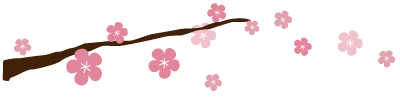 Room 205	Grade Three 2012- 2013Who is Mrs. Wilhelmy?Hometown: Rochester, NY22st year teaching in Rocky RiverMarried to Mr. Wilhelmy (4th grade teacher at Kensington)Mom to twin boys Albert and Sydney (11), our daughter Inga (8), and our little boy Otto (2)What can I expect my child to learn this year?The course of study in math, reading, language arts, spelling, science, social studies, health, & specialty classesstudy skills / independent work habits/ time management/ organizationWhat will be new to my child?  What will be familiar?What may be unique to Mrs. Wilhelmy's classroom?What homework/ assignments can we expect?What Parent Volunteer opportunities exist in my child's classroom?FamiliarNewReading:  We will read and write every day in class and your child will be expected to read daily at home for at least 10 - 15 minutes.  Our reading and writing will often correlate with our study of Science and/or Social Studies.The Planbook:  Your child will be provided with a book in which we will record all assignments each day.  Please review the planbook with your child each night and sign to indicate you are aware of your child's responsibilities.  Math:  We use the same Everyday Math program in third grade that your child has used since Kindergarten at Goldwood.The Star Sheet:  Each week you will be asked to review and sign a chart showing your child's behavior patterns for the week.  This will help you have a good understanding of how your child is relating to others  and meeting expectations in the classroom week to week.  Fundations:  We use the same spelling/phonics program in third grade that your child used K-2.  More complex spelling patterns and many more exceptions will be introduced this year.Cursive Handwriting: Your child will be learning upper and lower case cursive letters this year.  We will be practicing each week.Lunch/Recess:  Please send a lunch, healthy snack,  and appropriate clothes for outdoor play each day.Multiplication Facts:  They must be memorized 0 - 10.  Progress Book:  You will have a password to use to check on your child's academic progress throughout the school year.  You may check online or contact me directly.Study Island:  Your child will be asked to complete two lessons per week (one reading, one math)on a computer/internet based program.  This is to be done outside of school, however if a computer is not available to your child we can make arrangements here.Fun!Self-Contained Classroom:  Third grade classrooms are self-contained.  Your child will switch teachers only for specialty classes and lunch/recess.Letter Grades:  Your child will earn letter grades on his/her report card for the first time this year.Business TimeWe have a simulated economy in our classroom.  More information will be coming soon!Star of the WeekOnce a week we will celebrate one child in our class.  We will each write letters to the star and the star will be given time to share special things with us.  Parents, you will be asked to write a letter to your child on his/her special week too!Snack Time  ( "Eat and Read")Each day your child will be reading independently and may eat their snacks at the same time.  Please send a healthy snack (fruit, veggies, crackers, yogurt, etc.)  The kids and I will be reading labels looking for more than 4 grams of fat and sugar in the first 4 ingredients).  The purpose is to fuel brains, hold off hunger, and learn about good food choices.  Thanks for your help on this one!  Communication MethodsEmail:  wilhelmy.amy@rrcs.org (The easiest and quickest way to reach me!) Fridge Facts:  This newsletter will go home in paper form each Friday.  Also found online.   rrcs.org/kensington/teacherwebpagesPlanbook:  I check these books daily.Friday Folder:  Your child will bring home a Friday Folder each week containing graded papers, Fridge Facts, and flyers from various sources.  Please sign and return this each Monday morning.Conferences:  These take place in November.  If you need to review progress before or after that time, please email for an appointment.  DailyWeeklyMonthlyOccasionallyReading10 - 15 minutes in a chapter bookBook ReportsMath-M - Th  Homelinks-Fact practiceUnit test study sheetFundationsAssigned Mon., due Fri.  Tests each Fri.Science/ SSPreparation for tests and quizzesWritingLetter to Star of the Week in Final Copy form (typed or ink)Final Copy of piece of writing.  Must be typed or in pen.Business TimeNot Required!  Opportunities for earning B Cs are available to all.ReadingWould you like to be one of our weekly guest readers?  MathWould you like to play games with us?Friday FoldersWould you be interested in helping to fill Friday Folders once a week?BankingWould you be available to help our Burney Bank officers figure interest once a month?Continent CelebrationsWe will be studying each continent through a literature and culture study.  Each unit will end with a celebration of that culture.  Would you like to help plan, coordinate, and/or participate in these celebrations?Field TripsWould you like to travel with us?Guest SpeakerWould you like to share something special with us?